ЧЕРКАСЬКА  ОБЛАСНА  РАДАР І Ш Е Н Н Я22.12.2023									№ 22-11/VIIIПро внесення змін до програми розвитку фізичної культури і спорту в області на 2022-2024 рокиВідповідно до статті 59 Закону України ,,Про місцеве самоврядування
в Україні“ обласна рада в и р і ш и л а:внести зміни до програми розвитку фізичної культури і спорту в області  
на 2022 - 2024 роки, затвердженої рішенням обласної ради від 17.06.2022 
№ 13-22/VІІІ, доповнивши розділ I. Головні напрямки розвитку фізкультурно-оздоровчої та спортивної діяльності в області після пункту 7 новими пунктами 8-11 такого змісту:„8. Сприяти плануванню підготовки, проведення та розвитку змагань „Пліч-о-пліч Всеукраїнські шкільні ліги“ (далі – „ВШЛ“) з видів спорту.Управління освіти і науки Черкаської обласної державної адміністраціїУправління у справах сім’ї молоді та спорту Черкаської обласної державної адміністраціїОргани місцевого самоврядування 
(за згодою)Організації фізкультурно-спортивного спрямування (за згодою)2024 рік.  9. Сприяти поширенню інформації про проєкт „ВШЛ“.Управління культури та охорони культурної спадщини Черкаської обласної державної адміністраціїУправління освіти і науки Черкаської обласної державної адміністраціїУправління у справах сім’ї молоді та спорту Черкаської обласної державної адміністраціїОргани місцевого самоврядування 
(за згодою)Організації фізкультурно-спортивного спрямування (за згодою)2024 рік. 10. Забезпечити організацію, проведення та розвиток змагань „ВШЛ“ 
з видів спорту.Управління освіти і науки Черкаської обласної державної адміністраціїУправління у справах сім’ї молоді та спорту Черкаської обласної державної адміністраціїОргани місцевого самоврядування 
(за згодою)Організації фізкультурно-спортивного спрямування (за згодою)2024 рік11. Забезпечити проведення змагань „ВШЛ“ з видів спорту у рамках проєкту „Пліч-о-пліч Всеукраїнські шкільні ліги“ серед учнів закладів загальної середньої освіти Черкаської області.Управління освіти і науки Черкаської обласної державної адміністраціїУправління у справах сім’ї молоді та спорту Черкаської обласної державної адміністраціїОргани місцевого самоврядування 
(за згодою)Організації фізкультурно-спортивного спрямування (за згодою)2024 рік. “.У зв’язку з цим пункти 8 – 65  вважати відповідно пунктами 12-69.Голова	А. ПІДГОРНИЙ 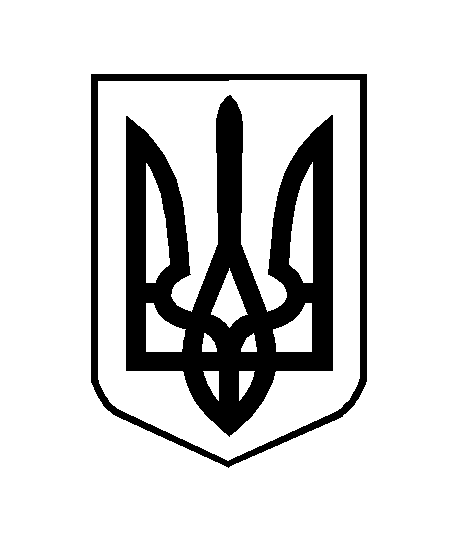 